Chapter 12/13 Practice TestFind the lateral area and surface area of the solid.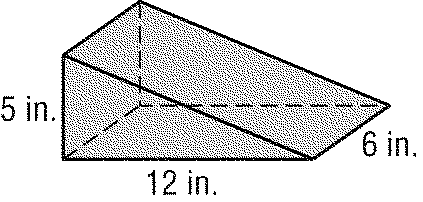 Find the lateral area of a right cylinder with a diameter of 8.6 yards and a height of 19.4 yards. Round to the nearest tenth.The surface area of a cylinder is 180 square inches and the height is 9 inches. Find the radiusThe volume of a sphere is 320 cubic meters. Find the diameter of the sphere. Find the surface area of a right circular cone with a radius of 4 feet and a height of 3 feet. Round to the nearest tenth.Find the surface area of the solid. 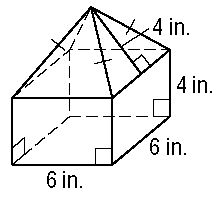 Find the surface area and volume of the pyramid. 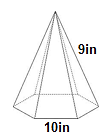 Find the volume of the pyramid.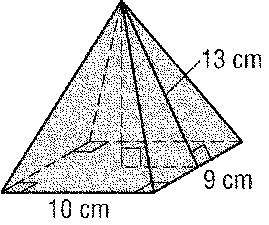 Find the volume of the cylinder.      Round to the nearest tenth.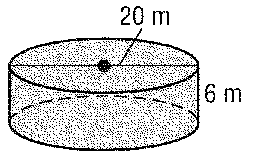 The volume of a pyramid is 120 cubic inches and the area of the base is 50 square inches. Find the height of the pyramid.A sphere has a diameter of 7.36 inches long. Find the volume of the sphere. Round to the nearest tenth.Find the volume of the cone. Round to the nearest tenth.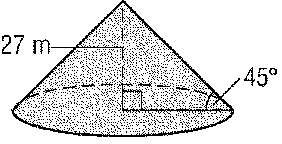 Find the volume of the solid. Round to the nearest tenth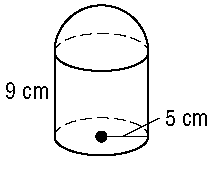  Determine whether these two cylinders are congruent, similar, or neither. 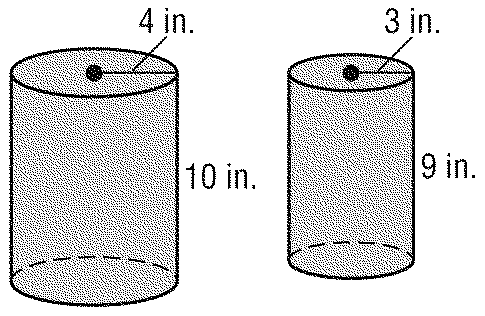 The ratio of the volumes of two similar solids is 8:27. Find the ratio of their surface areas.  The surface are of the larger solid is 340cm2. Find the surface area of the smaller solid. Find the volume of the prism.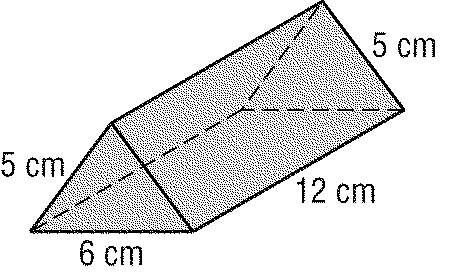 Find the volume of the oblique cone. Round to the nearest tenth.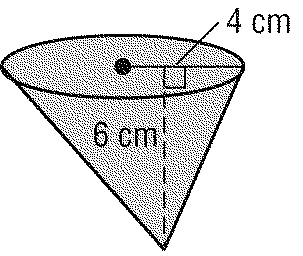 Sam is filling a rectangular pan with liquid from a cylindrical can. The can is three-fourths full of water. Determine whether all of the water will fit in the pan. Explain.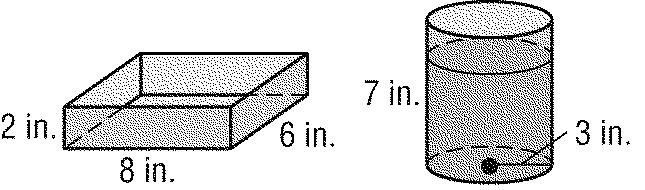 